              РЕШЕНИЕ	         КАРАР        от “03” ноября 2017 г        с. Старый Куклюк	                   № _94«О материальном поощрении»В соответствии с распоряжением Кабинета Министров Республики Татарстан от  24.10.2017г.  №2750-р «О материальном поощрении глав городских и сельских поселений муниципальных образований Республики Татарстан по итогам работы за III квартал 2017 года», Совет Старокуклюкского сельского поселенияРЕШИЛ:Выплатить материальное поощрение главе Старокуклюкского сельского поселения согласно приложению.Контроль за исполнением настоящего решения оставляю за собой.Глава Старокуклюкскогосельского поселения							Бахметов А.Б.Приложениек решению СоветаСтарокуклюкского сельского поселенияот «03» ноября  2017г. №_94Распределение субсидий Старокуклюкскому сельскому поселению на материальное поощрение глав городских и сельских поселенийСОВЕТ СТАРОКУКЛЮКСКОГО СЕЛЬСКОГО ПОСЕЛЕНИЯ ЕЛАБУЖСКОГО МУНИЦИПАЛЬНОГО РАЙОНА   РЕСПУБЛИКА ТАТАРСТАН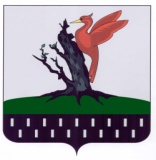 ТАТАРСТАН  РЕСПУБЛИКАСЫАЛАБУГА  МУНИЦИПАЛЬРАЙОНЫ  МКО «ИСКЕ КУКЛЕК АВЫЛ      ЖИРЛЕГЕ СОВЕТЫ» НаименованиеСумма субсидий,рублей12Материальное поощрение29 998,21Начисления, 30,2%9 059,46Итого39 057,67